◆ 암송 성경 구절 ◆ “오직 하나님께 옳게 여기심을 입어 복음을 위탁 받았으니 우리가 이와 같이 말함은 사람을 기쁘게 하려 함이 아니요 오직 우리 마음을 감찰하시는 하나님을 기쁘시게 하려 함이라”(데살로니가 전서 2:4)◆ 교회 소식 ◆1. 수요 예배 & 아침 예배: 수요일 오후 7:30 수요예배와  화~토 오전 6시      아침예배/새벽기도가 본당에서 대면예배로 진행중이니 참여 바랍니다. 2. 중보 기도: 찬양단/성가대 재건, 목장 재개,  EM 예배 재건 등 교회사역의 회복과    활성화를 위해 매일 기도해주시기 바랍니다.   3. 화목 성경반:  화/목요일 성경 말씀 묵상 공부반 참여자 모집합니다. 참된 제자로        훈련받으시기 바랍니다.    *신청문의- 담임 목사    4. 주소록 업데잇 양식 제출:  주소록 업데잇 양식을 사무실로 제출해주시기 바랍니다.                                                    5. 6월 월례 교회 청소: 6/25(일) 점심 예찬 후에 있겠습니다.  6. 교우 동정:  * 자녀 결혼: 조윤영/이수련 (장남 조진오 & 신부 김하경: 7/8. 낮12시.    한국 강남 조선 팰리스 호텔) 한국 방문 * 암 투병 병원 통원 치료– 이순원,  신희준                                           ◆ 기도 제목 ◆* 매일 밤 8시 30분은 모든 교인의 중보기도 시간입니다.1.	교회를 위하여        	1) 	당회원들과 제직들의 성령 충만함과 하나님 사역을 잘 감당할 수 있도록    	2) 	교회의 영적부흥과 차세대 전도를 위해. 2. 	교우들을 위하여    	1) 	치유와 회복을 위하여, 환우들과 시험에 든 이들의 영적 회복을 위해    	2) 	교우들의 사업과 직장에 안정과 경제 회복, 신분 안정을 위해    	3) 	환우 – 권성순, 김정선, 나소현, 론 데이비스(손은옥), 박정자, 신희준, 유정임,                    유진열, 이순원, 윌리엄 풀러(하소라)                           3. 	당회원, 교역자, 목자, 팀장 등 교회 섬김의 리더들과 사역을 위하여   	말씀과 성령으로 사랑이 충만한 섬김을 위하여, 예배와 사역의 회복을 위해4. 	영혼 구원 사역 (전도와 선교를 위하여)    	1) 	리하이 지역 한인들과 주민들이 돌이켜 하나님께 돌아오도록    	2) 	전 교인이 전도와 선교에 참여하도록    	3)	후원 선교지: (1) 온두라스(권영갑, 박희성) (2) 니카라과 (김향자/이창희)        	           (3) 북한 지하 교회 성도들-서울 탈북민 1907교회(김성근 목사) 5. 	세계 평화와 미국의 영적 회복 및 한반도 복음화 통일을 위하여    	1) 	우크라이나 전쟁이 끝나고 평화가 정착되고 악한 권세와 정세가 떠나도록  	2) 	리하이 벨리, 펜실베니아와 미국이 성령으로 영적 회복/ 부흥하도록    	3) 	북한 땅에 복음과 교회가 회복되고 한반도가 복음안에 남북이 하나되도록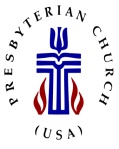 교회 창립 1978.8.19리하이 벨리 한인 교회Korean Church of Lehigh Valley아름다운 동행 “나의 사랑, 나의 어여쁜 자야, 일어나서 함께 가자”(아가 2:10)2023년 6월18일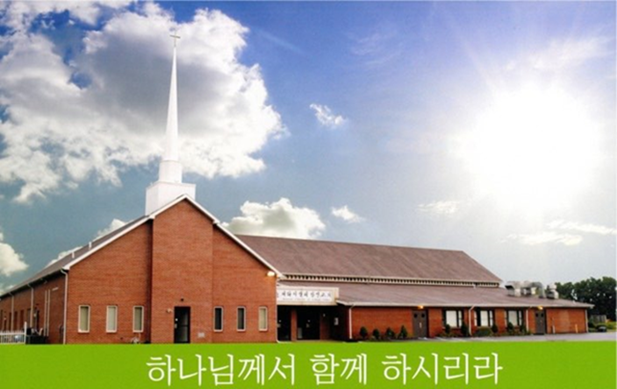 1987 Schadt Avenue, Whitehall, PA 18052Phone Number: (610) 799-1987Email: officekclv@gmail.comWebsite: www.kclv.orgFacebook: kclv lehighvalley담임목사: 조무제 Senior Pastor. Rev. Cho◆ 예 배 안 내 ◆ - 제46권 25호 –주일 예배 ◆Lord’s Day Worship Service 하나님은 영이시니 예배하는 자가 신령과 진정으로 예배할 지니라오전10시 30분                                                                 인도: 조무제 목사※ 표는 일어서 주시기 바랍니다. (You may stand up)◆ 수요 예배 ◆     6/21(수) 7:30pm @본당                                                    인도: 조무제 목사다음 주일(6/25) [로마서 강해-9]    “결과가 좋으면 다 좋으리라는 착각” (로마서3:1~8) 【새벽 예배 본문 & 성경통독, 암송구절, 기도 제목】【예 배   위 원】환영합니다!  Welcome to Korean Church of Lehigh Valley!* 예배에 참여하신 모든 여러분들을 진심으로 환영합니다.* 방문하신 분과 처음 오신 분은 방문 기록을 남기시고, 친교실로 오시기 바랍니다.*지난주 교회 방문자: **주일예배-정정자,정민철, 정은희. ** 주중-Rev.Dr Emily Chudy(church consultant. Board of Pensions PCUSA)예  배시  간  (장  소)주 일 예 배(한국어)오전10시 30분 (본당)수요 예배 수요 오후7:30아침 예배 (새벽 기도)화 - 토 오전 6시 (본당)Children & Youth Service (English)Sunday 10:30 AM (교육관Youth Hall)예배에의 부름Call to Worship예배에의 부름Call to Worship예배에의 부름Call to Worship인도자                                                            Presider인도자                                                            Presider인도자                                                            Presider인도자                                                            Presider인도자                                                            Presider인도자                                                            Presider인도자                                                            Presider※ 시작 찬송Opening Hymn ※ 시작 찬송Opening Hymn ※ 시작 찬송Opening Hymn       “예수는 나의 힘이요” 찬송 93장         Jesus is all the world to me      “예수는 나의 힘이요” 찬송 93장         Jesus is all the world to me      “예수는 나의 힘이요” 찬송 93장         Jesus is all the world to me      “예수는 나의 힘이요” 찬송 93장         Jesus is all the world to me      “예수는 나의 힘이요” 찬송 93장         Jesus is all the world to me      “예수는 나의 힘이요” 찬송 93장         Jesus is all the world to me      “예수는 나의 힘이요” 찬송 93장         Jesus is all the world to me      “예수는 나의 힘이요” 찬송 93장         Jesus is all the world to me      “예수는 나의 힘이요” 찬송 93장         Jesus is all the world to me      “예수는 나의 힘이요” 찬송 93장         Jesus is all the world to me      “예수는 나의 힘이요” 찬송 93장         Jesus is all the world to me      “예수는 나의 힘이요” 찬송 93장         Jesus is all the world to me다 함께 Together다 함께 Together다 함께 Together다 함께 Together다 함께 Together※ 예배 기원Invocation ※ 예배 기원Invocation ※ 예배 기원Invocation ※ 예배 기원Invocation ※ 예배 기원Invocation ※ 예배 기원Invocation ※ 예배 기원Invocation 인도자                                                            Presider인도자                                                            Presider인도자                                                            Presider인도자                                                            Presider인도자                                                            Presider인도자                                                            Presider인도자                                                            Presider※ 회개와 고백 기도 Prayer of Repentance※ 회개와 고백 기도 Prayer of Repentance※ 회개와 고백 기도 Prayer of Repentance※ 회개와 고백 기도 Prayer of Repentance※ 회개와 고백 기도 Prayer of Repentance※ 회개와 고백 기도 Prayer of Repentance※ 회개와 고백 기도 Prayer of Repentance다 함께 Together다 함께 Together다 함께 Together다 함께 Together다 함께 Together다 함께 Together다 함께 Together※ 신앙 고백 Confession of Faith※ 신앙 고백 Confession of Faith※ 신앙 고백 Confession of Faith※ 신앙 고백 Confession of Faith※ 신앙 고백 Confession of Faith※ 신앙 고백 Confession of Faith사도신경Apostle's Creed사도신경Apostle's Creed사도신경Apostle's Creed다 함께 Together다 함께 Together다 함께 Together다 함께 Together다 함께 Together다 함께 Together다 함께 Together다 함께 Together기도 인도Prayer 기도 인도자Prayer    기도 인도자Prayer    기도 인도자Prayer    기도 인도자Prayer    기도 인도자Prayer    기도 인도자Prayer    기도 인도자Prayer    성경 봉독                  Scripture Reading                   성경 봉독                  Scripture Reading                   성경 봉독                  Scripture Reading                   성경 봉독                  Scripture Reading                     로마서 2:17~29  Romans 2:17~29  로마서 2:17~29  Romans 2:17~29  로마서 2:17~29  Romans 2:17~29  로마서 2:17~29  Romans 2:17~29  로마서 2:17~29  Romans 2:17~29  로마서 2:17~29  Romans 2:17~29  로마서 2:17~29  Romans 2:17~29다 함께                                                            Together다 함께                                                            Together다 함께                                                            Together다 함께                                                            Together다 함께                                                            Together다 함께                                                            Together다 함께                                                            Together다 함께                                                            Together설교                      Sermon                            설교                      Sermon                            설교                      Sermon                                   “복음은 종교가 아니라 신앙이다”                 [로마서 강해-8]       “복음은 종교가 아니라 신앙이다”                 [로마서 강해-8]       “복음은 종교가 아니라 신앙이다”                 [로마서 강해-8]       “복음은 종교가 아니라 신앙이다”                 [로마서 강해-8]       “복음은 종교가 아니라 신앙이다”                 [로마서 강해-8]       “복음은 종교가 아니라 신앙이다”                 [로마서 강해-8]       “복음은 종교가 아니라 신앙이다”                 [로마서 강해-8]       “복음은 종교가 아니라 신앙이다”                 [로마서 강해-8]       “복음은 종교가 아니라 신앙이다”                 [로마서 강해-8]       “복음은 종교가 아니라 신앙이다”                 [로마서 강해-8]       “복음은 종교가 아니라 신앙이다”                 [로마서 강해-8]       “복음은 종교가 아니라 신앙이다”                 [로마서 강해-8]       “복음은 종교가 아니라 신앙이다”                 [로마서 강해-8] 조무제 목사Rev. Cho 조무제 목사Rev. Cho 조무제 목사Rev. Cho 조무제 목사Rev. Cho 조무제 목사Rev. Cho감사 찬양                                                Praise                                감사 찬양                                                Praise                                “내 영혼이 은총 입어” 찬송438 (통 495)장Where Jesus is tis heaven“내 영혼이 은총 입어” 찬송438 (통 495)장Where Jesus is tis heaven“내 영혼이 은총 입어” 찬송438 (통 495)장Where Jesus is tis heaven“내 영혼이 은총 입어” 찬송438 (통 495)장Where Jesus is tis heaven“내 영혼이 은총 입어” 찬송438 (통 495)장Where Jesus is tis heaven“내 영혼이 은총 입어” 찬송438 (통 495)장Where Jesus is tis heaven“내 영혼이 은총 입어” 찬송438 (통 495)장Where Jesus is tis heaven“내 영혼이 은총 입어” 찬송438 (통 495)장Where Jesus is tis heaven“내 영혼이 은총 입어” 찬송438 (통 495)장Where Jesus is tis heaven“내 영혼이 은총 입어” 찬송438 (통 495)장Where Jesus is tis heaven“내 영혼이 은총 입어” 찬송438 (통 495)장Where Jesus is tis heaven다 함께 Together다 함께 Together다 함께 Together다 함께 Together다 함께 Together다 함께 Together다 함께 Together다 함께 Together다 함께 Together교회 소식 Announcements교회 소식 Announcements교회 소식 Announcements교회 소식 Announcements교회 소식 Announcements인도자Presider인도자Presider인도자Presider인도자Presider인도자Presider인도자Presider인도자Presider인도자Presider※봉헌송 Offering Hymn※봉헌송 Offering Hymn※봉헌송 Offering Hymn※봉헌송 Offering Hymn※봉헌송 Offering Hymn“내게 있는 모든 것을” -1절    찬송 50 (통 71)장All to Jesus I surrender “내게 있는 모든 것을” -1절    찬송 50 (통 71)장All to Jesus I surrender “내게 있는 모든 것을” -1절    찬송 50 (통 71)장All to Jesus I surrender “내게 있는 모든 것을” -1절    찬송 50 (통 71)장All to Jesus I surrender “내게 있는 모든 것을” -1절    찬송 50 (통 71)장All to Jesus I surrender 다 함께Together다 함께Together다 함께Together다 함께Together다 함께Together다 함께Together다 함께Together다 함께Together※ 봉헌기도 & 축도Benediction                                                                            ※ 봉헌기도 & 축도Benediction                                                                            ※ 봉헌기도 & 축도Benediction                                                                            ※ 봉헌기도 & 축도Benediction                                                                            ※ 봉헌기도 & 축도Benediction                                                                            ※ 봉헌기도 & 축도Benediction                                                                            ※ 봉헌기도 & 축도Benediction                                                                            ※ 봉헌기도 & 축도Benediction                                                                            조무제 목사Rev. Cho조무제 목사Rev. Cho조무제 목사Rev. Cho조무제 목사Rev. Cho조무제 목사Rev. Cho조무제 목사Rev. Cho조무제 목사Rev. Cho조무제 목사Rev. Cho조무제 목사Rev. Cho찬송찬송“너 성결키 위해” 찬송 420 (통212)장“너 성결키 위해” 찬송 420 (통212)장“너 성결키 위해” 찬송 420 (통212)장“너 성결키 위해” 찬송 420 (통212)장“너 성결키 위해” 찬송 420 (통212)장다 함께다 함께신앙고백신앙고백 사도신경 사도신경 사도신경다 함께다 함께다 함께다 함께시작 기도시작 기도기도 인도자기도 인도자기도 인도자기도 인도자성경 본문성경 본문성경 본문성경 본문레위기 26:1~132레위기 26:1~132다 함께다 함께다 함께말씀말씀말씀        “약속된 축복의 현상들”        “약속된 축복의 현상들”        “약속된 축복의 현상들”        “약속된 축복의 현상들”조무제 목사조무제 목사주 기도문    다 함께축도조무제 목사날짜화 (6/20)화 (6/20)수 (6/21)목 (6/22)금 (6/23)토 (6/24)아침예배레위기20:16~34레위기20:16~34살전 1:1~10살전2:1~12살전2:13~20살전3:1~13성경통독월요일화요일시편80~82시편 83~85시편86~88토-시편89~91성경통독시편74~76시편77~79시편80~82시편 83~85시편86~8891:15암송76:7178:7280:384:586:7일-시편92~94암송76:7178:7280:384:586:792:12중보기도제목교회의 영적 성숙과 질적/양적 부흥을 위해,자녀/손자녀신앙을 위해 & 교회 사역 왕성해지도록교회의 영적 성숙과 질적/양적 부흥을 위해,자녀/손자녀신앙을 위해 & 교회 사역 왕성해지도록지역과 세계의평안을 위해 (한인사회, 리하이 벨리, 펜실베냐,미국,우크라이나, 남북한)선교를 위해:온두라스(권영갑, 박희성), 니카라과(김향자/이창희), 북한 지하교회 (김성근 목사)교우간 용서와 치유, 회복을 위하여, 신분안정과 이민자의 인권을 위해거룩한 주일예배와성령충만한교제와사역을 위해오늘 예배 6/18다음 주일6/257/27/9기도 인도기도 인도자이기조 장로조순행 장로이덕석 장로안 내 팀이춘자, 정영이, 조순행이춘자, 정영이, 조순행이춘자, 정영이, 조순행이춘자, 정영이, 조순행방 송 팀이경애, 조윤영이경애, 조윤영이경애, 조윤영이경애, 조윤영이유선이유선이유선이유선